ACT Math - Set 1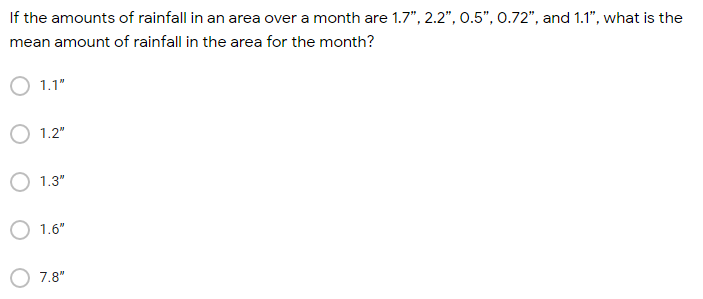 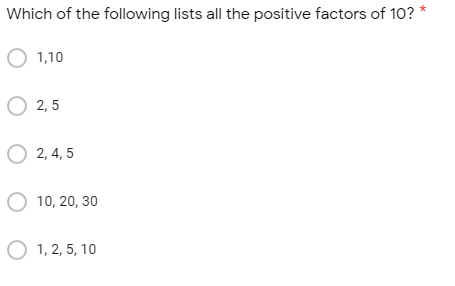 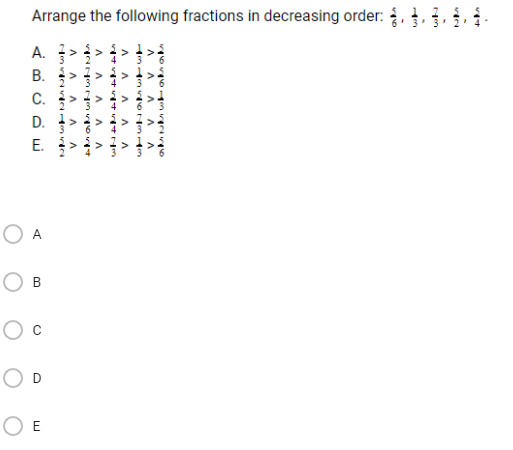 